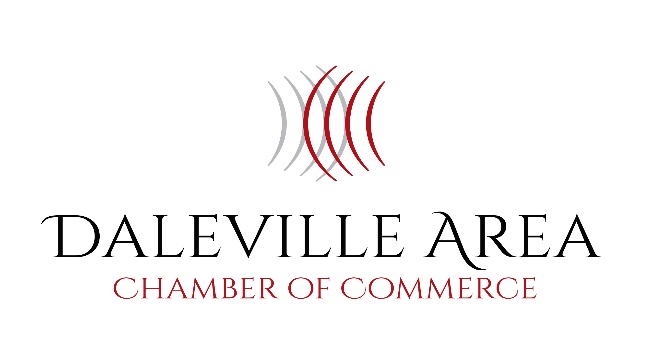 CITY OF DALEVILLE LIABILITY DISCLAIMERIn consideration of the privilege of participating in a City of Daleville activity and/or riding in a city owned and/or operated vehicle, the sufficiency and receipt of which is expressly acknowledged, I hereby release and forever discharge the City of Daleville, its officers, officials, employees, agents and members jointly and severally from any and all actions, causes of action, claims and demands for, up or by reason of any damage, loss or injury, which hereafter may be sustained in participation of such activity. This release extends and applies to, and covers and includes, all unknown, unforeseen, unanticipated, and unsuspected injuries, damages, loss and liability, and the consequences thereof, as well as those now local or territorial law or statute providing in substance that releases shall not extend to claims, demands, injuries or damages which are unknown or unsuspected to exist at the time, to the person executing such release, are expressly waived. I hereby agree on behalf of my heirs, executor, administrators, and assigns, to indemnify the City of Daleville and all members, employees, directors, agents, and officials of the City of Daleville, jointly and severally and hold harmless from and against any and all actions, claims, demands and liabilities, loss, damages and expense of whatever kind of nature, including attorney fees, which may at any time be incurred by reason of my participation such activity. It is further agreed and understood that said allowance of my participation in the City of Daleville activity is not to be construed as an admission of any liability and acceptance of assumption of responsibility, their officers, employees, directors, agents, and members jointly and severally. Participants shall indemnify the city, its members, employees, agents, and officers, jointly and severally, from liability because of any alleged act of the participant. I HAVE FULLY INFORMED MYSELF OF THE CONTENTS OF THIS AFFIRMATION AND RELEASE BY READING IT BEFORE I SIGNED IT. Group or individual_________________________________________________________________________________ __________________________			_____________________________________ Printed Participant Name 				Signature of Participant /DateCity of Daleville Annual Christmas ParadeSaturday, December 4, 2021Theme: Merry ChristmasEntry FormContact Name: __________________________________________Telephone: _______________________________Address: _____________________________________________________________________________________________City: ______________________Zip: _________Email: ______________________________________________________Group Name: ____________________________________________Telephone_______________________________Parade Entry: Auto______ Float______ Truck_______ Truck/ Trailer_______Marching Unit ______ Other (Please describe) ___________________________Number of Participants____________   Approximate length of space needed __________ft.UNIT DESCRIPTION: THE ANNOUNCERS AT THE PARADE NEED TO HAVE SOMETHING TO SAY WHEN YOUR UNIT GOES BY THE TV CAMERAS AND THE REVIEWING STAND. TELL US WHAT YOU WANT THEM TO SAY ABOUT YOUR UNIT. ______________________________________________________________________________________________________________________________________________________________________________________________________________________________________________________________________________________________________________________________________________________________________________________________________________________________________________________________________________________________________________________________________________________________________________________________________________________________________________________________________________________________________________________________________________________________________________________________________________________________________________________________The units will make their entrance from Old Highway 134 into the A.M. Windham Schoolparking lot and continue Eastbound to their assigned number. A director will be located at the entrance. Please DO NOT enter off Daleville Ave. Line up may begin @ 4:30pm. Parade starts @ 5:30pmPLEASE NOTESanta’s float is the only float allowed to have a person dressed as Santa or Mrs. Claus.  Care must be taken to leave no waste from animals made in the lineup or loading area.DALEVILLE AREA CHAMBER OF COMMERCEANNUAL CHRISTMAS PARADERules and Regulations1.Each entry must be summited on an official parade entry form. The following must be submitted before the deadline of November 19, 2021. NO EXCEPTIONS WILL BE MADE A.  Signed Liability Disclaimer  B. Completed Entry Form including a Unit Description2. The Daleville Area Chamber of Commerce reserves the right to placement of all parade units. Placement will be determined for the most pleasant, smooth running parade as possible.3. There will be NO THROWING OUT OF OBJECTS from parade units. Violators will be immediately removed from the parade by the parade marshals or other appropriate officials.4.. There will be NO SOLICITATION of funds along the parade route.5. No one will dismount to greet or walk among the spectators. Violators will be removed from the parade by the parade marshals.6. For safety reasons, ALL wheels of motorized vehicles must ALWAYS keep contact with the ground, wheelies are not permitted. Anyone doing wheelies will be put out of the parade immediately, and not able to participate in future years and will be ticketed by the police.7. NO performances that can’t be done while moving are allowed along the parade route. Any performance must be done in front of the VIP Bleacher, located in front of Daleville High School, to ensure proper flow of the parade9. All drivers of vehicles in the parade MUST be 21 years of age or older and have a valid driver’s license.10. ALL drivers must remain with vehicles, from 5:00 pm until the parade ends.11. Once parade participants and/or vehicles are in place, they must remain in place. All vehicles must remain parked and in position.12. Each vehicle must carry liability insurance.13. Each parade entry must furnish own vehicle. No ramp trucks will be allowed.14. ALL entries MUST be decorated in the Christmas theme.15. NO LIVE SANTAS or MRS. CLAUS will be permitted on ANY entry except on the City of Daleville appointed unit.16. Only CHRISTMAS MUSIC can be played from your unit during the parade. NO horn honking will be allowed on the parade route. Violators will be removed from the parade by the parade marshals.17. No unauthorized vendors or tables allowed along parade route or at the Tree Lighting and Santa area.Contact the Daleville Area Chamber of Commerce for any questions at (334) 598-6331.